Mahi Kāinga o Te Whānau Huia mō tēnei kaupapa te wai.Mahi Kāinga o Te Whānau Huia mō tēnei kaupapa te wai.Mahi Kāinga o Te Whānau Huia mō tēnei kaupapa te wai.Tāngia tētahi hurihanga wai me ōna whakamāramatanga . Draw a picture of a water cycle explaining how it works.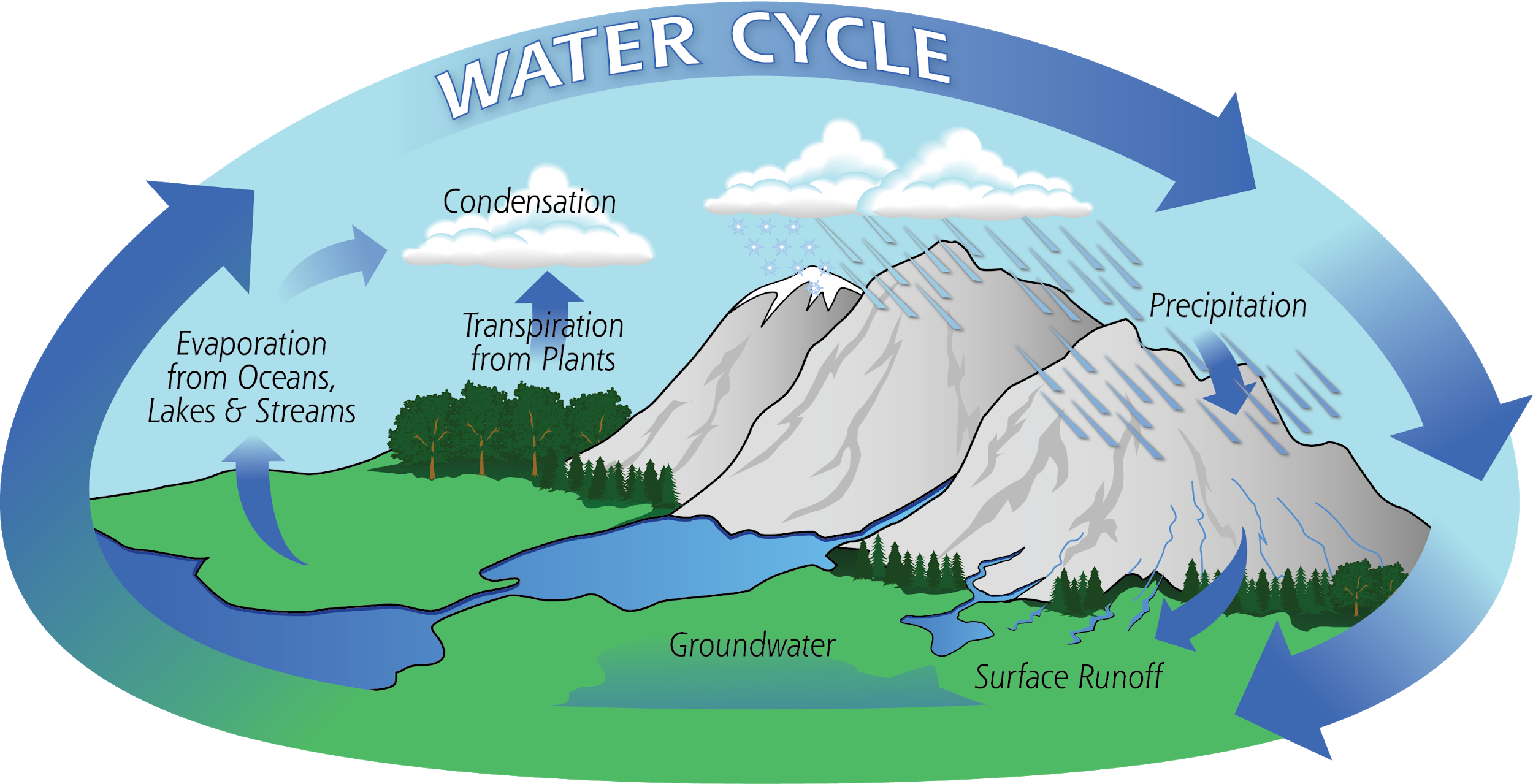 Homai kia 5 ngā meka matua mō te waiGive 5 facts about watermō te water.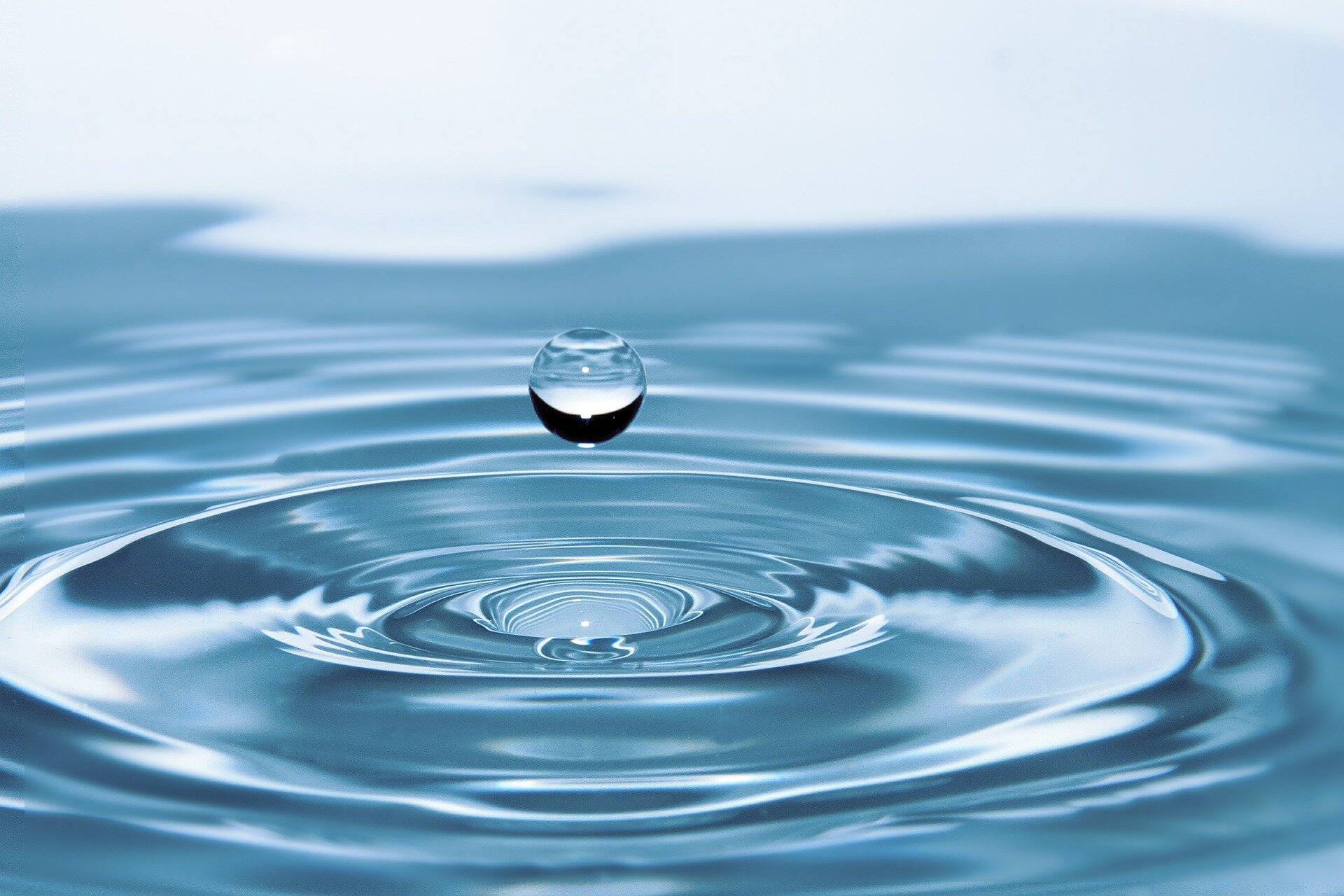 Mātaki tētahi tūmahi whēako mā runga youtube a hāngai ana ki te wai.whakamātauhia i taua tūmahi whēako.Wiki tuawhitu ka tū koe ki mua i te akomanga ki te whakapuaki i tō tūmahi whēako.Watch a science experiment about waterTest out the experiment.Week 7 present your experiment to the class. 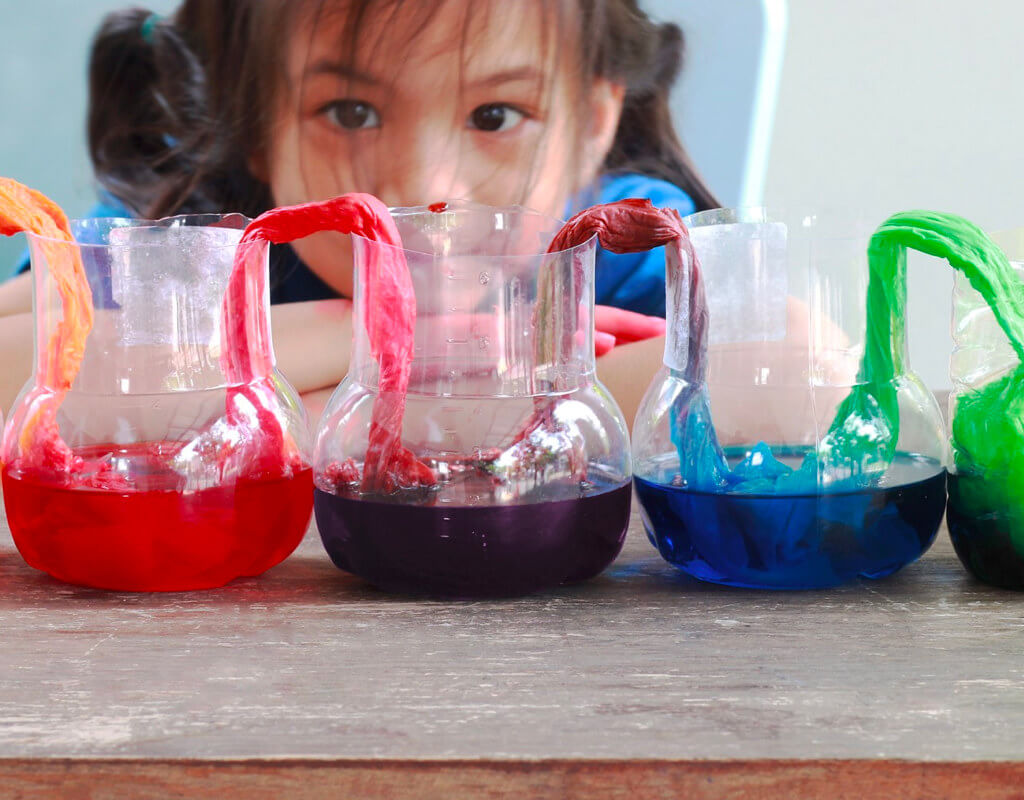 Hangaia i tētahi pāpā pānui whakarea hei āwhina i a koe ki te ako i ō meka matua whakarea.Create a multiplication poster a3 size so it will help you learn your timetable.Be creative and think outside the box.E hia ngā kupu ka āhei koe te hanga mā te kupu HUARERE.How many words can you make out of the word HUAREREWhakautu i enei patai e pā ana ki te huringa o te wai?What is the water cycle?Where does rain come from?Where does rain water go?what has the weather got to do with the water cyle?how does our plants interact with the water cycle?where did water come from?does our use of water have an affect on the water cycle?how much water is there?does water ever disappear completely?is water always moving?Hangaia tetahi hurihanga wai  ahu 3Design/Create your very own 3D water cycle explaining how it works. . 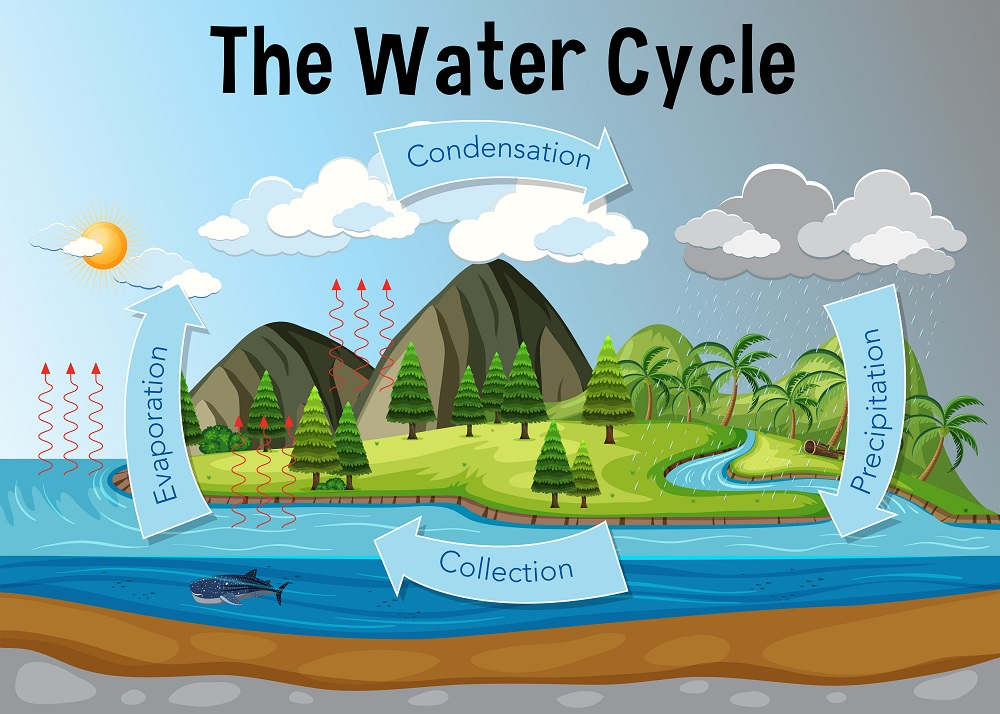 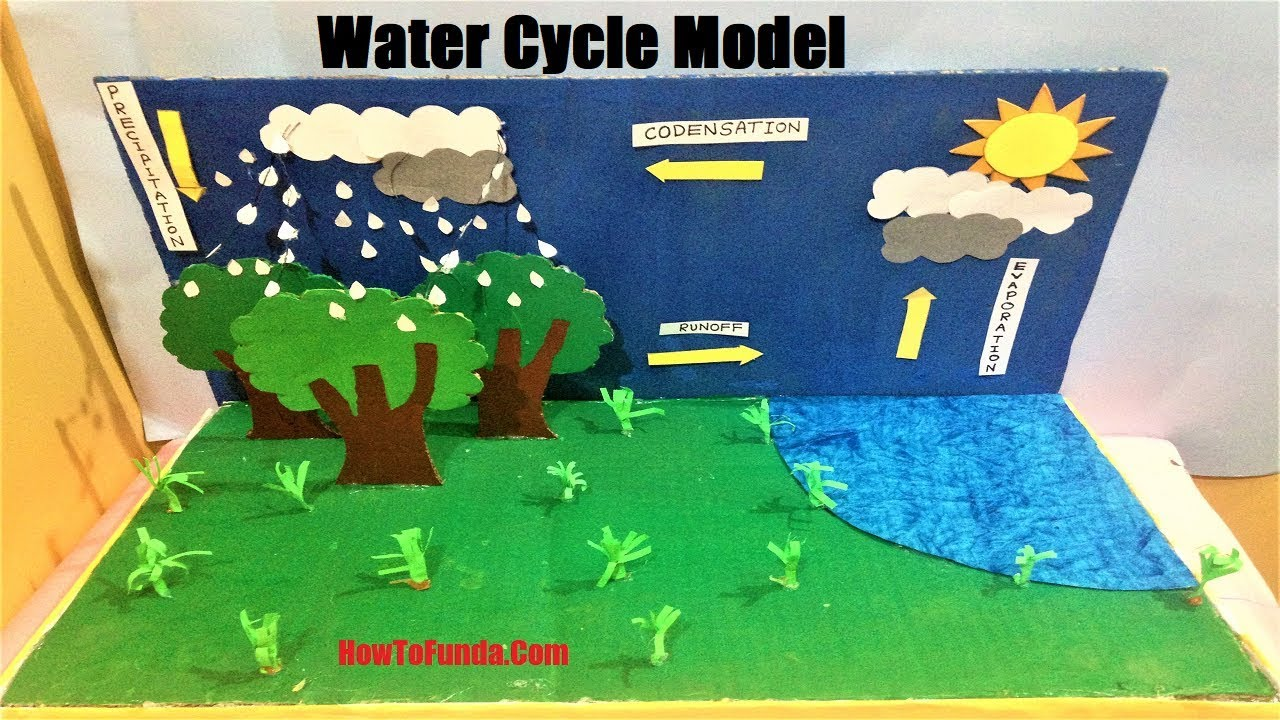 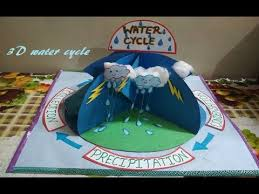 PAEARU/CRITERIA:Me awhina ia tāngata o tō whānau i a koe ki te hanga i tō  ahu 3.All  whānau must contribute somehow in some way to your 3D. Kei a koe te tikanga mō ngā momo rauemi ka whakamahi.It’s up to you what materials you would like to use.Patopato he kōrero/ whakamārama i ngaa waahanga.Type/explain the parts of the water cycle.      4. Kia ātaahua kia pīrakorako mai ngā tae( Make it bright and colourful)      6. Kia kaha, kia maia, kia manawanui.           Have fun and think outside the box.WHAKAHOKIA MAI/DUE: TBC  Week 10Hangaia tetahi hurihanga wai  ahu 3Design/Create your very own 3D water cycle explaining how it works. . PAEARU/CRITERIA:Me awhina ia tāngata o tō whānau i a koe ki te hanga i tō  ahu 3.All  whānau must contribute somehow in some way to your 3D. Kei a koe te tikanga mō ngā momo rauemi ka whakamahi.It’s up to you what materials you would like to use.Patopato he kōrero/ whakamārama i ngaa waahanga.Type/explain the parts of the water cycle.      4. Kia ātaahua kia pīrakorako mai ngā tae( Make it bright and colourful)      6. Kia kaha, kia maia, kia manawanui.           Have fun and think outside the box.WHAKAHOKIA MAI/DUE: TBC  Week 10Hangaia tetahi hurihanga wai  ahu 3Design/Create your very own 3D water cycle explaining how it works. . PAEARU/CRITERIA:Me awhina ia tāngata o tō whānau i a koe ki te hanga i tō  ahu 3.All  whānau must contribute somehow in some way to your 3D. Kei a koe te tikanga mō ngā momo rauemi ka whakamahi.It’s up to you what materials you would like to use.Patopato he kōrero/ whakamārama i ngaa waahanga.Type/explain the parts of the water cycle.      4. Kia ātaahua kia pīrakorako mai ngā tae( Make it bright and colourful)      6. Kia kaha, kia maia, kia manawanui.           Have fun and think outside the box.WHAKAHOKIA MAI/DUE: TBC  Week 10